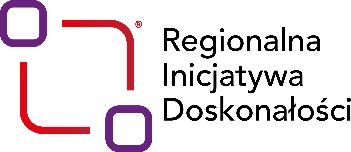 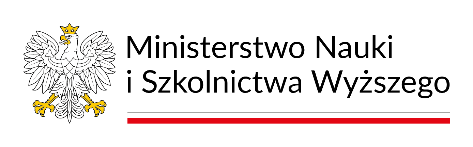 
UNIWERSYTET KAZIMIERZA WIELKIEGO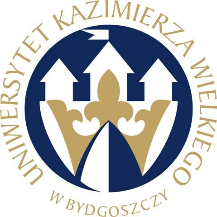 W BYDGOSZCZYul. Chodkiewicza 30, 85 – 064 Bydgoszcz, tel. 052 341 91 00 fax. 052 360 82 06NIP 5542647568 REGON 340057695www.ukw.edu.plUKW/DZP-282-ZO-B-17/2024Bydgoszcz, dn. 18.06.2024 r.OGŁOSZENIE O UNIEWAŻNIENIU POSTĘPOWANIA DLA CZĘSCI 2 I 6  		 Uniwersytet Kazimierza Wielkiego w Bydgoszczy z siedzibą przy ul. Chodkiewicza 30, 85-064 Bydgoszcz informuje, iż w dniu 17.06.2024r. otrzymał pismo od Wykonawcy: Idalia Ludwikowscy Spółka Jawna , ul. Marii Fołtyn 10, 26-615 Radom w sprawie odstąpienia od podpisania umowy w ramach części 2 i 6 przedmiotu zamówienia.		W związku z powyższym Zamawiający unieważnia przedmiotowe postępowanie dla części 2 i 6 z uwagi na fakt, że w postępowaniu nie zostały złożone żadne inne oferty na w/w części. Zastępca Kanclerza UKW                                                                                                 mgr Mariola Majorkowska   